 OBRAZCI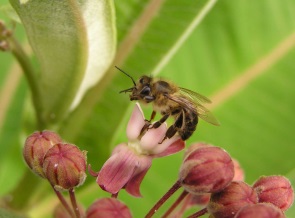 PODATKI O ČEBELARJU:Stojišča, kjer se nahajajo stacionarni čebelnjaki ali prevozne enote in oznake:Vrsta dejavnosti, ki jo opravljam________________________								    ( čebelarjev podpis )Obrazec izpolnite pred začetkom opravljanja dejavnosti in velja do morebitne spremembe podatkov!Obrazec 1: SOGLASJE OSEBE (čebelarja) O OBVEZNOSTI PRIJAVLJANJA BOLEZNI, KI SE LAHKO PRENAŠAJO Z DELOM  (Vir: Uradni list Republike Slovenije, št. 82/21. 8. 2003, stran 12224)Podpisani _____________________________________________ soglašam, da bom takoj obvestil/a nosilca živilske dejavnosti ter, če bo potrebno, opravil/a zdravstvene preglede in/ali prenehal/a delo ob teh zdravstvenih težavah: v vsakem primeru:–	bruhanja,–	driske,–	gnojnih sprememb na koži (ognojki, gnojne rane, turi itd.),–	izcedka iz ušes, nosu;vsakokrat po preboleli nalezljivi bolezni, pred vrnitvijo na delo;ob driski in/ali bruhanju v družini;po vrnitvi na delo, daljši odsotnosti, če sem v tem času prebolel/a drisko ali sem bruhal/a ali je kdor koli iz skupine ljudi, s katerimi sem bil/a v stiku, prebolel/a drisko ali je bruhal/a.Podpis osebe:	________________________			Datum:____________________Obrazec izpolnite pred začetkom opravljanja dejavnosti in velja do morebitne spremembe zakonodaje!::::::::::::::::::::::::::::::::::::::::::::::::::::::::::::::::::::::::::::::::::::::::::::::::::::::::::::::::::::::::::::::::::::::::::::::::::::Obrazec 2: IZJAVA POSAMEZNIKA (čebelarja) O BOLEZENSKIH ZNAKIH(Vir: Uradni list Republike Slovenije, št. 82/21. 8. 2003, stran 12224)Ime in priimek: ___________________________________________________________Naslov prebivališča:________________________________________________________Delovno mesto: ___________________________________________________________Opis bolezenskih znakov:Če ste na katero koli vprašanje odgovorili z DA, prosimo, da dodatno razložite svoje težave:Potrjujem, da so odgovori na vprašanja ter dodatne informacije resnični.Podpis osebe:	___________________________			Datum:_____________________Napotek na zdravniški pregled			 da		 ne Podpis nosilca živilske dejavnosti oziroma odgovorne osebe:___________	  Datum:_____________Obrazec izpolnite po potrebi v primeru opisanih bolezenskih znakov!Obrazec 3: ZAGOTAVLJANJE SLEDLJIVOSTILeto:_________________________________________________________Podpis:______________________________Obrazec izpolnjujte sproti po opravljenem delu! Isti obrazec si pripravite tudi za ostale čebelje pridelke.Obrazec 4A: FORMULAR ZA SAMOKONTROLO Leto: _______________________1. KRMLJENJEAli sem čebele krmil med dvema pašama?       da 		 neČe da, Ali sem sate za pridobivanje medu odstranil?     da 	 neZakaj sem krmil? _____________________Ali sem točil po krmljenju?  da 	 neAli imam na vpogled račun za sladkor, sladkorne pogače, sladkorni sirup, …?									 da 	 neAli sem zagotovil, da predelana sladkorna raztopina ni prišla v med?  da 	 ne2. BOLEZNIAli hranim in vodim dnevnik veterinarskih posegov?  da 	 neAli hranim dokazila o nabavi zdravil?  da 	 ne3. ZATIRANJE VOŠČENE VEŠČES katerimi sredstvi sem zatiral voščeno veščo? leto 20__ ___________________________________________________________Ali imam shranjene račune nakupa sredstev?  da 	 ne 4. UPORABA POMIRJEVALAli sem uporabljal kemijska pomirjevala za čebele ?  da 	  ne In če, katera pomirjevala?__________________________________________________________________________________________________________________________Ali imam shranjene račune nakupa sredstev?  da 	 ne 5. SATJEAli sem zamenjal tretjino satja ?  da 	neAli sem točil sate z zalego?  da 	 ne6. PROSTORI ZA TOČENJEAli sem prostor pred točenjem očistil?  da 		 neAli sem zagotovil ustrezna umivalna mesta (za osebje, posodo ter pripomočke)?  da 		 ne7. ROKOVANJE Z ŽIVILIAli so čebelarji in osebe, ki rokujejo z živili, ustrezno oblečeni in imajo po potrebi spete lase? da 		 neAli smejo med rokovanjem z živili v prostor zaiti živali?  da 		 neAli je med rokovanjem z živili omogočeno umivanje rok?  da 		 neAli so na voljo brisače za enkratno uporabo in tekoče milo?  da 		 neAli so osebe, ki rokujejo z živili v ustreznem zdravstvenem stanju?  da 		 ne8. TOČENJE MEDUIz katerega materiala je točilo?    nerjaveča pločevina  drugo Katera druga ___________________________Ali sem točilo očistil?  da 	 neAli je oprema za odkrivanje medenega satja zarjavela?  da 	 neAli je bila vsebnost vode v medu ob točenju ustrezna?  da 	 ne Pri točenju uporabljam cedila?  da 		 neČe ne:V koliko dneh po točenju opravim prvo posnemanje medu?____________________9. POSODE ZA MEDIz katerega materiala so posode za med? nerjaveča pločevina 	umetna masa, primerna za živila drugo	  bela pločevina	aluminij  (ta dva materiala nista ustrezna)Ali sem posode za med očistil?  da 		 ne10. PROSTORI ZA POLNJENJE Ali sem prostore pred polnjenjem ustrezno očistil?  da 		 neAli je omogočeno pomivanje posod in ostalih pripomočkov?  da 		 neAli so umivalniki za umivanje rok ločeni od korit za pomivanje opreme?  da 		 neAli imam zagotovljen prostor za shranjevanje čistilnih sredstev in pripomočkov za čiščenje?  da 		 neAli se da tla enostavno čistiti?  da 		 neAli imam vzpostavljen nadzor nad škodljivci?  da   ne, kako _________________11. OSKRBA S PITNO VODOAli imam zagotovljeno zdravstveno ustrezno pitno vodo iz javnega vodovoda?  da 	 ne Če ne: Ali imam dokazila o ustreznosti pitne vode?  da 	 ne, za katero leto ______12. KAKŠNO JE SKLADIŠČE ZA MED?Skladišče je:	 temno, svetlo, suho, vlažno hladno in brez tujih vonjev, toplo.Kako shranjujem med v satju?  v zaprtih posodah 	 zavit v folijo ga ne pridelujem13. UTEKOČINJANJE MEDUAli sem med utekočinil s toplotno obdelavo?  da 	 ne Če da, kako: Melitherm max. 55 °C?  da 	 ne Toplotna komora  da 	 ne Segrevanje ne več kot 3 dni?  da 		 ne In dosežena temperatura max. 40 °C?  da 	 ne oz. več kot___________°C         Drugo?  da 	Opiši kako. _______________________________________________________ __________________________________________________________________________________14. UPOSABLJANJE ČEBELARJEVKaterih usposabljanj sem se v tem letu udeležil? ______________________________________________________________________________________________________________________________________________________________________________________________________________________________________________________________________________________Ali obnavljam znanje s področja Smernic dobrih higienskih navad v čebelarstvu vsaj na vsake tri leta?  da 		 neAli imam shranjena potrdila o opravljenem usposabljanju s področja Smernic dobrih higienskih navad v čebelarstvu?  da 		 nePodpis:______________________________Obrazec izpolnite enkrat letno, priporočamo, po končani čebelarski sezoni (september-november)!Obrazec 4B: FORMULAR ZA SAMOKONTROLO-PRIDELAVA CVETNEGA PRAHU, MATIČNEGA MLEČKA IN PROPOLISA Leto: _______________________1. MATIČNI MLEČEKIz kakšnega materiala so matični lončki? voščeni	 plastičniČe so voščeni:Ali je poreklo voska znano?  da 		 neAli je zagotovljen vosek brez ostankov kemijskih sredstev?  da 		 neKje shranjujem matični mleček?  v hladilniku 	 v zamrzovalniku Pri kateri temperaturi ga shranjujem? _________________________________Kako konzerviram matični mleček?  z zamrzovanjem    z liofilizacijo    z medom 2. CVETNI PRAHAli sem zagotovil, da so smukalniki pred uporabo očiščeni?  da 		 neAli dnevno pobiram cvetni prah iz smukalnikov?  da 		 neAli so smukalniki zaščiteni pred dežjem?  da 		 neAli sem za pridobivanje cvetnega prahu v satju (izkopanec) zagotovil nezaleženo satje?  da    neAli so v bližini površine, vključene v intenzivno kmetijstvo?  da 		 neČe da: Ali sem zagotovil, da v času uporabe pesticidov cvetnega nisem smukal?  da 		 neČe ne:Ali je bila opravljena analiza cvetnega prahu na prisotnost pesticidov?  da 		 neKako shranjujem cvetni prah? Opišite! ______________________________________________________________________________________________________________________________________________________________Kako sušim cvetni prah? Opišite!______________________________________________________________________________________________________________________________________________________________3. PROPOLISAli sem zagotovil, da propolis namenjen za izdelavo tinktur ali krem nima ostankov kemijskih sredstev (akaricidov, …)?  da 		 neKako shranjujem propolis? Opišite!_______________________________________________________________________________Ali imam ustrezne dokumente o alkoholu ali drugih topilih za pripravo izdelkov iz propolisa? da 		 neV kakšne stekleničke polnim propolis? temne svetle steklene plastičneObrazec izpolnite samo čebelarji, ki poleg medu pridelujete še druge čebelje pridelke: cvetni prah, matični mleček, propolis. Priporočamo, da obrazec izpolnite, po končani čebelarski sezoni (september-november)!Obrazec 5: POLNJENJE MEDU IN PORABA ZAŠČITNIH PRELEPK SMGOLeto: _______________________Podpis:______________________________Obrazec izpolnite čebelarji, ki ste v sistemu SMGO! Izpolnjujte ga sproti po opravljenem delu! Obrazec 6: PRIMER OBRAZCA ZA KOREKCIJSKE POSTOPKE, ki ga izpolni čebelarKOREKCIJSKI POSTOPEK IZPISAL/A: podpis ____________________________KOREKCIJSKI POSTOPEK IZVEDEL/A: podpis ____________________________Poslano v vednost:___________________________________________________________________Datum: ____________________________________________________________________________________________________________ČEBELAR V SISTEMU SMGO:ZAPIS UGOTOVITEV NOTRANJE PRESOJE IN KOREKTIVNIH UKREPOV:Obrazec izpolnite v primeru potrebnega korekcijskega postopka!Obrazec 7: NADZOR TEMPERATURE V HLADILNIKIH IN ZAMRZOVALNIKIH Oznaka hladilnika/zamrzovalnika ali prostora, kjer se nahaja:__________________________Korekcijski postopek*Ob odstopanju temperature zraka v hladilniku od predpisane temperature se takoj a) izmeri še temperatura cvetnega prahu in/ali matičnega mlečka. Če odstopa tudi temperatura svežega cvetnega prahu in/ali matičnega mlečka, se čebelar odloči za sledeče ukrepe:b) izmeri središčno temperaturo in če presega temperaturo za več kot +3 °C (nad +7 °C ) se ju takoj c) prestavi v drug hladilnik.Obrazec izpolnjujte redno, dnevno v primeru shranjevanja cvetnega prahu in matičnega mlečka v hladilniku in tedensko v primeru shranjevanja v zamrzovalniku!Obrazec 8: UMIK/ODPOKLIC (primer obrazca)(Vir: Ur. l.. RS, št. 56/03, Uredba o koordinaciji delovanja ministrstev in njihovih organov v sestavi s pristojnostmi na področju varnosti hrane oziroma živil, pri vključevanju v postopke analize tveganja)OPOZORILOOdpoklic izdelka (ali umik)Slika ali risba izdelka:Ime proizvajalca (čebelarja):	_________________________________________Vrsta in trgovsko ime izdelka:	_________________________________________Opis, vrsta ter velikost pakiranja:	_________________________________________Identifikacijski podatki (datum pridelave ali rok uporabe, serija LOT, navedba mesta odtisa teh podatkov na pakiranju):_____________________________________________________________________________________________________Razlogi za zdravstveno neustreznost izdelka: _____________________________________________________________________________________________________________________________________________________________________Navodila za ukrepanje potrošnikov:	______________________________________________________________________________________________________Naslov ter telefonska številka podjetja:	____________________________________Osebe, na katero se lahko potrošniki obrnejo:_______________________________Obrazec izpolnite v primeru potrebnega odpoklica ali umika izdelka!Obrazec 9: HOMOGENIZACIJA MEDU Leto: _______________________Podpis:______________________________Obrazec izpolnjujete le v primeru homogenizacije medu!Obrazec 10: KRMLJENE ČEBEL Z MEDOM Leto: _______________________*pozor glede spor hude gnilobePodpis:______________________________Obrazec izpolnjujete le v primeru krmljenje čebel z medom in če sem vključen v sistem SMGO!Obrazec 11: PRIMER OBRAZCA ZA IZVAJANJE KONTROLE KOLIČIN PREDPAKIRANIH IZDELKOVIme izdelka: ____________________________________ Nazivna količina:___________________Dovoljena odstopanja pri polnjenju:Kontrola tehtanja:Pregledal:Podpis:______________________________Priporočamo, da preverite 10 % napolnjenih kozarcev!Obrazec 12: PRIMER EVIDENCE ČIŠČENJA IN KONTROL (čebelar izpolni po izvedeni nalogi) Leto: _______________________Podpis:______________________________Priporočamo, da obrazec izpolnite po opravljeni nalogi!Obrazec 13: NAČRT/PLAN IN REALIZACIJA USPOSABLJANJA ČEBELARJEV Leto: _______________________Ostala usposabljanja vpiše čebelar sam.Podpis:______________________________OPOMBE: ______________________________________________________________________________________________________________________________________________________Priporočamo, da enkrat letno pripravite načrt usposabljanja!ImePriimekKMG-MIDIme in priimek nosilca KMG-MID (izpolnimo v primeru, če ni isti kot ime čebelarja)Šifra SMGO (v primeru, če ste koristnik)Naslov bivališčaPoštna številka in ime pošteZ.š.Vrsta čebelnjakaSI številka čebelnjakaŠtevilka KOParcelna številka1.2.3.4.5.Vrsta dejavnostiPodrobno (obkrožite/dopolnite)Pridelava medu da 		 nePridelava medu v kakovostni shemi da 		 neSlovenski medKraški medKočevski gozdni medEkološki medDrugoPridelava ostalih primarnih pridelkov da 		 necvetni prahmatični mlečekpropolisvosekdrugo:__________________________________________________Predelava izdelkov iz čebeljih pridelkov da 		 nemedicamedeni likermedeno žganjepeneča medicamešanica medu, cvetnega prahu matičnega mlečka, propolisa______________________________________________________________________________________________________________________________________________________Bolezenski znakDaNeDatum pojavabruhanjedriskazlatenicagnojne spremembe na koži, ob nohtih, občasni ječmen, gnojne raneizcedek iz oči, ušes, nosubivanje v tujinidriska in/ali bruhanje v družiniPridelava medu Pridelava medu Pridelava medu Pridelava medu Pridelava medu Pridelava medu Pridelava medu Pridelava medu Senzorična ocenaSenzorična ocenaSenzorična ocenaVzorčenjeKomu ste med prodali?Komu ste med prodali?Datum točenjaLokacija pridelave/
pašeKraj točenjaKoličina pridelanega meduKoličina pridelanega meduKoličina pridelanega meduSerija lotLokacija skladiščenjaVonj/okus/barvaVonj/okus/barvaVrsta meduUporabno najmanj doOdvzem kontrolnih vzorcevKoličina(kg)Kupec (končni potrošnik, trgovina, polnilec, zaloga)LotKoličina medu (celota)Datum polnjenjaKraj polnjenjaKoličina medu SMGOŠtevilo prelepk SMGOŠtevilo uničenih prelepkRazlog uničenja*LotKoličina medu (celota)Kraj polnjenjaKoličina medu SMGOŠtevilo prelepk SMGOŠtevilo uničenih prelepkRazlog uničenja*Opis odstopanja: Predlagani korektivni ukrep:Rok izvedbe: ABCDatum notranje presojeIme in priimek presojevalcaPresojevalčev podpisKorektivni ukrep bo izveden: Po dokumentacijiKorektivni ukrep bo izveden: Dodaten obisk na lokacijiKorektivni ukrep preverjen: X = neskladnost odpravljenaX= neskladnost ni odpravljena( ustrezno obkroži )Datum:Podpis terenskega svetovalca:DATUMTEMPERATURA v °C zahladilnik (+5 °C )+2 °CTEMPERATURA v °C zazamrzovalnik(-18 °C )+2 °CKOREKCIJSKI POSTOPEK(a, b, c)PODPISčebelarja ali pomočnikaČebelarjeva senzorična ocena in mnenje o vrsti meduČebelarjeva senzorična ocena in mnenje o vrsti meduČebelarjeva senzorična ocena in mnenje o vrsti meduČebelarjeva senzorična ocena in mnenje o vrsti meduIzvorni lotKoličina meduSkupna količina meduNovi LotVonjOkusBarvaVrsta meduRok uporabnostiOdvzem kontrolnih vzorcevDatum krmljenja (od-do)Količina medu za krmljenje (kg)Lot lastnega medu za krmljenje*Lot kupljenega medu za krmljenje*Nazivna količinaDovoljeni negativni odstopekMinimalna količina polnjenja900 g15 g885 g450 g13 g437 g250 g9 g241 gDatum polnjenja:_______________L_____________Datum kontrole polnjenja:__________________Datum polnjenja:_______________L_____________Datum kontrole polnjenja:__________________Zap. št.Neto količinaZap. št.Neto količina1.2.3.4.5.6.7.8.9.10.…Skupaj:Povprečje:KAJKDAJKDAJS ČIMKAKOnaprava oz. površinakdajkdajime sredstva, ki se uporablja (čistila),Način kontrole (čiščenja, voda, DDD)GENERALNO Čiščenje PRED točenjem SPROTNO Čiščenje MED točenjem GENERALNO Čiščenje PO točenjem PROSTOR IN OPREMA:čiščenje predalčkov/zbiralnikov za cvetni prahposode /pitalniki za krmljenje čebelposode /pitalniki za krmljenje čebelprostor za skladiščenje satjaprostor za skladiščenje satjakontrola ali menjava ležajev, tesnil na opremikontrola ali menjava ležajev, tesnil na opremidelovni pripomočki, orodje (cedila, noži, vilice, kapalke …)posode za medtočila kozarci in pokrovčki (embalaža)naprave za topljenje/mešanje meduumivalniki/pomivalna koritaVODA:VODA:/Kontrola in menjava ali čiščenje filtrov za vodo Kontrola in menjava ali čiščenje filtrov za vodo  jih nimam  _______/Čiščenje cistern za vodo in kloriranje (potrdila, računi v primeru, da imamo cisterne)Čiščenje cistern za vodo in kloriranje (potrdila, računi v primeru, da imamo cisterne) jih nimam  _______/DDD- KONTROLADDD- KONTROLA/Kontrola prisotnosti glodavcev, insektovKontrola prisotnosti glodavcev, insektov/TEMA IZOBRAŽEVANJA/USPOSABLJANJAORGANIZATOR/IZVAJALECPREDVIDENI ČAS(mesec )DATUM udeležbe na usposabljanju/ izobraževanjuSeznanitev s smernicami in osnovami HACCP v čebelarstvuČZS-JSSČ2015 ……..2016 ……2017 ……...Program Varoza čebelNVI-ČZS-JSSČ2015 ……..2016 ……2017 ……...Tehnologija pridobivanja medu in čebeljih pridelkovČZS-JSSČ2015 ……..2016 ……2017 ……...Marketing za čebelarjeČZS-JSSČ2015 ……..2016 ……2017 ……...